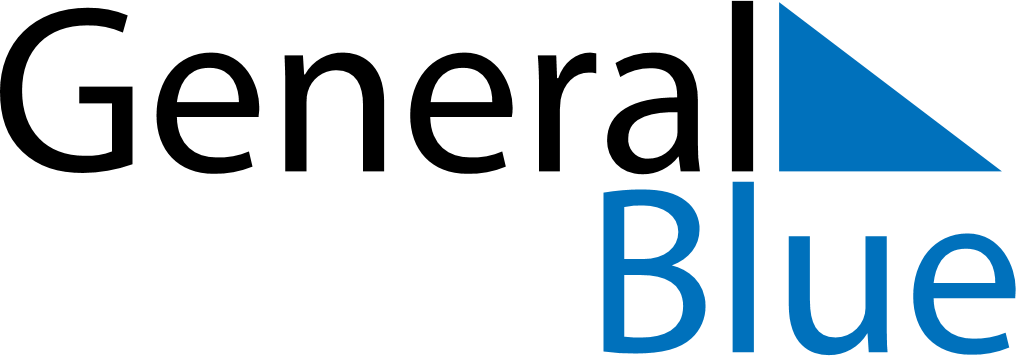 July 2023July 2023July 2023July 2023ChileChileChileMondayTuesdayWednesdayThursdayFridaySaturdaySaturdaySunday112345678891011121314151516Our Lady of Mount Carmel1718192021222223242526272829293031